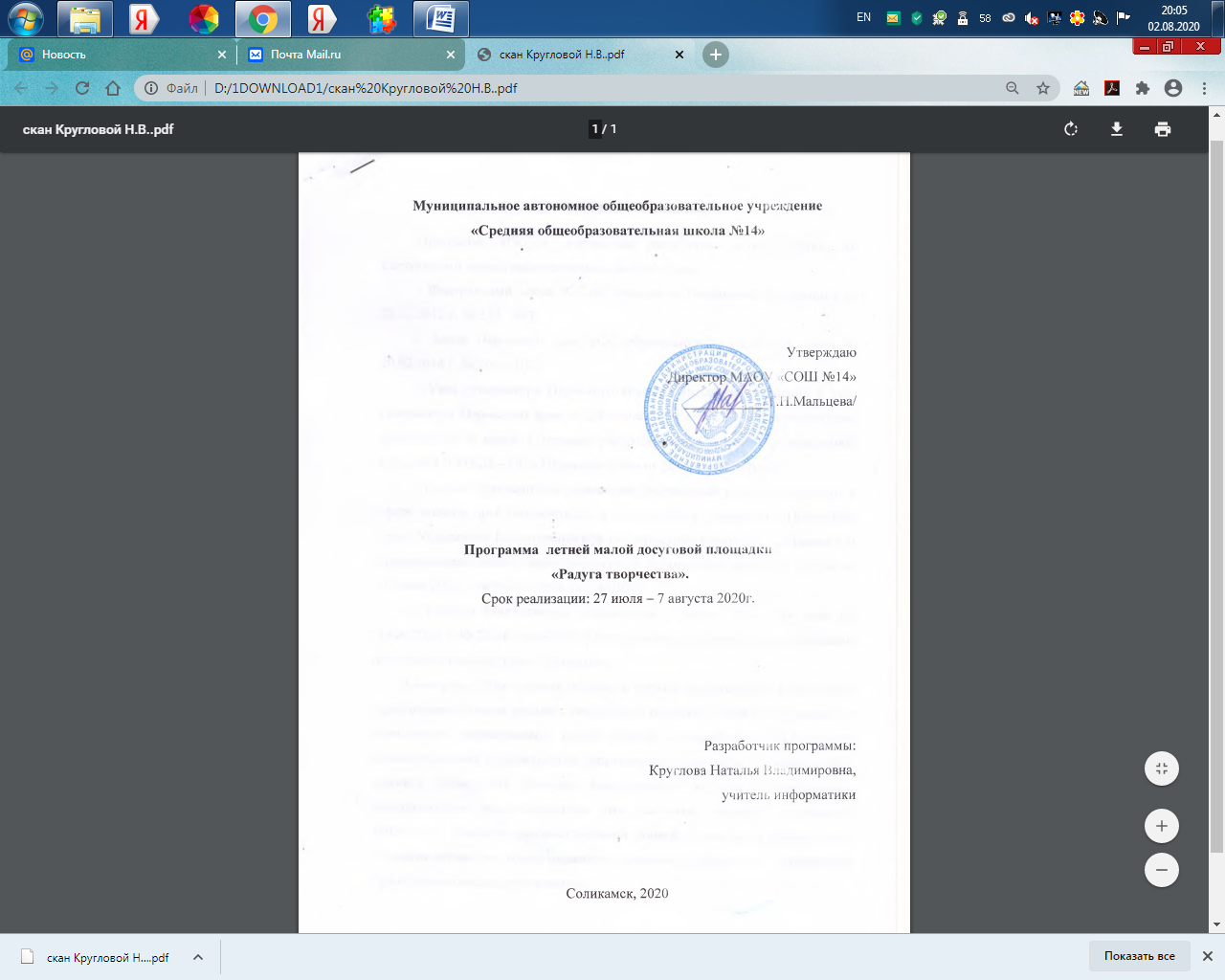 Пояснительная запискаПрограмма «Радуга творчества» разработана в соответствии со следующими нормативно-правовыми документами:- Федеральный закон «Об образовании в Российской Федерации» от 29.12.2012 г. № 273 – ФЗ;- Закон Пермского края «Об образовании в Пермском крае» от 20.02.2014 г. № 308 – ПК;- Указ губернатора Пермского края «О внесении изменений в указ губернатора Пермского края от 29 марта 2020 г. № 23 «О мероприятиях, реализуемых в связи с угрозой распространения новой коронавирусной инфекции (COVID – 19) в Пермском крае» от 22 июня 2020 года;- Письмо руководителя управления федеральной службы по надзору в сфере защиты прав потребителей и благополучия человека по Пермскому краю (Управление Роспотребнадзора по Пермскому краю) В.Г. Костарева « О противоэпидемических мероприятиях при организации занятости детей» от 19 июня 2020 г. № 59-00-09/04-16468-2020;- Письмо Министерства образования и науки Пермского края от 23.06.2020 г. № 23-36 –исх-295 «О направлении методических рекомендаций по организации досуговых площадок».Каникулы – это и время отдыха, и период значительного расширения практического опыта ребёнка, творческого освоения новой информации, её осмысления, формирования новых умений и способностей, жизненного самоопределения и нравственной направленности личности. Во время летних каникул происходит разрядка накопившейся за год напряжённости, восстановление израсходованных сил, здоровья, развитие творческого потенциала. Наиболее распространённой формой организации отдыха детей остаются летние досуговые площадки с дневным пребыванием, создаваемые при образовательном учреждении.Программа  летней малой досуговой площадки «Радуга творчества» разработана для обучающихся МАОУ «СОШ №14» 1-6 классов (7-12 лет)  в связи с повышением спроса родителей и детей на организованный отдых в период летних каникул. Она включает в себя ряд мероприятий, которые способствуют расширению и углублению знаний о природе; вырабатывают умения оценивать состояние окружающей среды, расширяют знания детей о природоохранной деятельности.Цель программы:Создание условий для содержательного отдыха детей в летний период, укрепление физического, психического и эмоционального здоровья детей, развитие художественно – творческих способностей детей посредством включения их в разнообразную деятельность.Задачи программы:Образовательные:- развитие познавательного интереса детей к техническому творчеству;-освоение детьми знаний по различным аспектам декоративно-прикладного творчества;-освоение навыков организации и планирования самостоятельной работы;Личностные:- формирование общественной активности личности, гражданской позиции;- развитие уверенности в себе, формирование адекватной самооценки;- формирование навыков культуры общения и поведения в социуме;- привитие навыков здорового образа жизни;- развитие навыков рефлексии;-  привитие любви к родине, родной природе.Метапредметные:-развитие мотивации к техническому творчеству;-воспитание у детей  понимание необходимости саморазвития и самообразования как залога дальнейшего жизненного успеха;-воспитание основ культуры труда: привитие бережного отношения к инструментам, материалу и оборудованию; формирование аккуратности в работе, усидчивости, терпения и трудолюбия.Отличительная особенность данной программы:Календарно-тематический план состоит из тематических дней, разных по содержанию.В основе всех мероприятий досуговой площадки лежит игровая деятельность. Игра выполняет важную роль в воспитании и развитии детей, выступая средством их психологической подготовки к будущим жизненным ситуациям. В ней ребенок совершенствуется и развивается, приобретает ценные морально-волевые качества, учится общаться. Что способствует формированию навыков и культуры его поведения со сверстниками и взрослыми.Протекая по правилам игры, мероприятия становятся личностно-переживаемыми, следовательно, и личностно значимыми. В процессе игры выявляются индивидуальные особенности ребенка, что помогает воздействовать на его развитие в нужном направлении. Через игру педагог имеет возможность привить детям чувство коллективизма, выработать сознательную дисциплину. Игра – путь детей к познанию мира, выход в большую жизнь.Возраст участников программы Программа рассчитана на детей от 7 до 12 лет. Срок реализации программы С 27  июля по  7 августа 2020г.Формы и методы реализации программы Данная программа реализуется через использование групповых, индивидуальных  форм работы, которые осуществляются с использованием:  конкурсов; игр; соревнований; викторинспортивных  состязаний Одним из важнейших средств и методов организации воспитательного пространства является создание условий для проявления самостоятельности, инициативы, принятия решений и его самореализации. Режим работы площадки досугаОжидаемые результаты программы:Приобретение навыков по организации здорового образа жизни, культуре отдыха и поведения;Общее оздоровление детей, укрепление их здоровья.Укрепление физических психологических сил детей, развитие лидерских и организаторских качеств, приобретение новых знаний, развитие творческих способностей, детской самостоятельности и самодеятельности.Творческий рост детей и педагогов.Максимальная ступень самореализации каждого ребёнка.Развитие коммуникативных способностей и толерантности.Отсутствие правонарушений среди детей в летний период.Использованная литература.1. Афанасьев С.П., Коморин С.В. Чем занять детей в пришкольном лагере, или 100 отрядных дел. Методическое пособие, Кострома: РЦ НИТ «Эврика-М», 2002.2. Курганский С.М. Путешествие по играй-городу. Организация досуговой деятельности школьников. М.: 5 за знания, 2008. – 192 с.3. Лобачева С.и., Жиренко О.Е. Справочник вожатого. - М.: ВАКО, 2007. – 192 с. - (Мозаика детского отдыха).4. Лунина Г.В.Воспитание детей на традициях русской культуры. Учебно-методическое пособие. Шмаков С.А. учимся, играя: методическое пособие. – М.: ЦГЛ, 2004. – 128с.М.: ЦГЛ, 2005. – 128с.5. Организация досуговых, творческих и игровых мероприятий в летнем лагере, 1-11 классы / авт.-сост. С.И. Лобачева. - М.: ВАКО, 2007. – 208с. (Мозаика детского отдыха).Календарный тематический график работы программыПриём детей, медицинский фильтр10.00 – 10.15Линейка, инструктажи10.15 – 10.30 Основные мероприятия10.30 – 12.45Подведение итогов дня12.45 – 13.00Уход детей домой13.00№ День Название дня Предполагаемые мероприятия 1. 27.07 День знакомств  Приём детей, медицинский фильтрДеловая 	игра 	«Давайте 	познакомимся» («Открываем новых друзей»). Игровая программа «Ура, каникулы!»Конкурс рисунков на асфальте «Пусть всегда будет солнце».2. 28.07День друзей и улыбок Приём детей, медицинский фильтрВикторина «Литературные сказки»Творческая мастерская «Сувениры для друзей»3. 29.07День спорта.Приём детей, медицинский фильтр Викторина «В мире спорта».Спортивная эстафета «Вас вызывает Спортландия».430.07День здоровья.Приём детей, медицинский фильтрБеседа  «Безопасное лето».Творческая мастерская. Кулинарный конкурс531.07День семьи.Приём детей, медицинский фильтрТематическое мероприятие, посвященное Дню Семьи, любви и верности.Творческая мастерская «Подарки для любимых»63.08День кино.Приём детей, медицинский фильтрИнсценировка сказки.Викторина «В мире кино»74.08День вежливости.Приём детей, медицинский фильтрИгровая программа «Путешествие в страну этикета».Творческая мастерская «Передай добро по кругу»85.08День сказки.Приём детей, медицинский фильтрИгровая программа «Волшебный мир сказки». Творческая мастерская «Там, на неведомых дорожках…»96.08День знатоков.Приём детей, медицинский фильтрИнтеллектуальный марафон «Спорт вокруг нас»Творческая мастерская107.08День радуги.Приём детей, медицинский фильтрЗакрытие досуговой площадки «Мы, как радуги цвета, неразлучны никогда!» Развлекательная программа «Как здорово, что все мы здесьсегодня собрались»